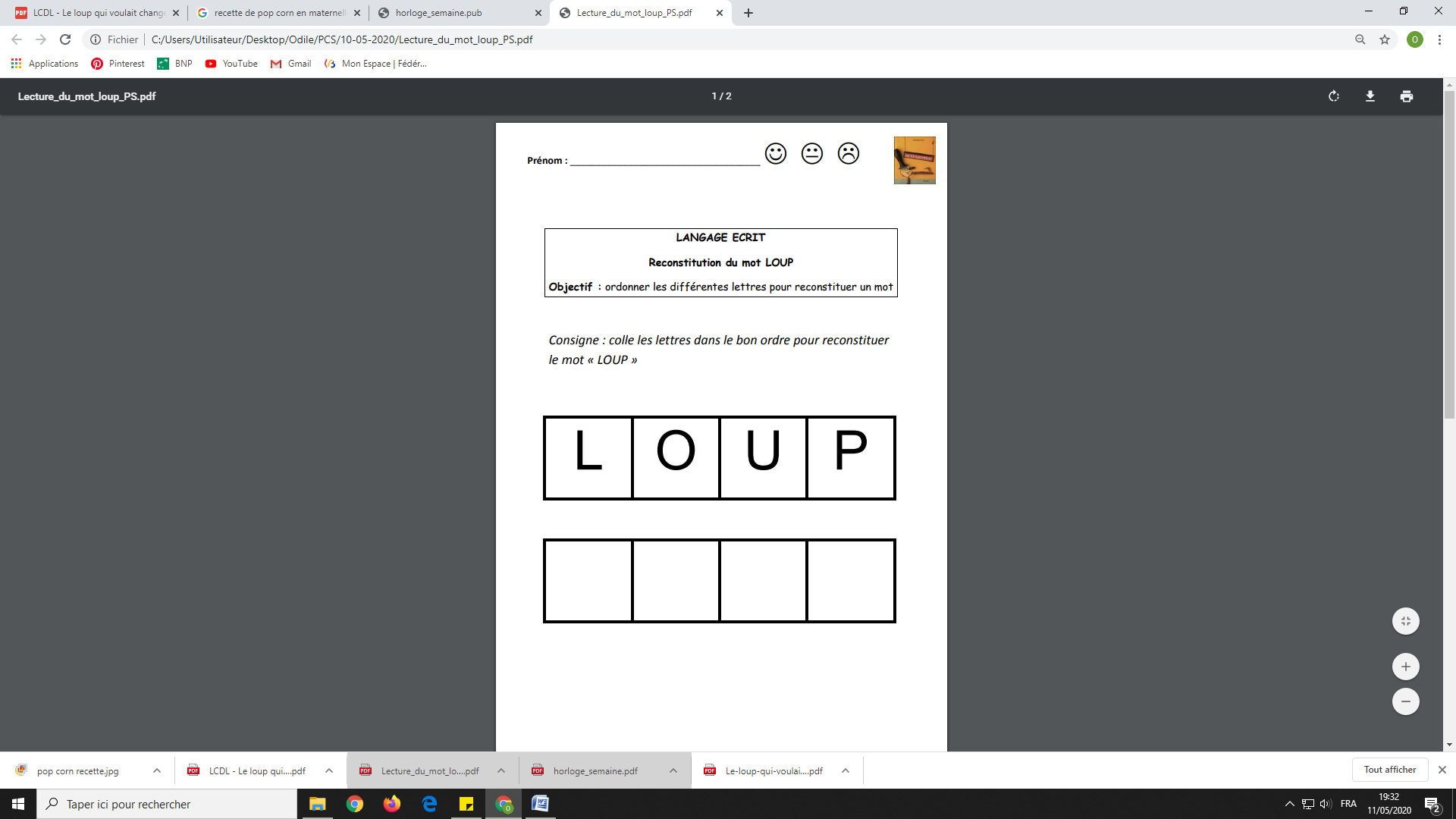 PULO